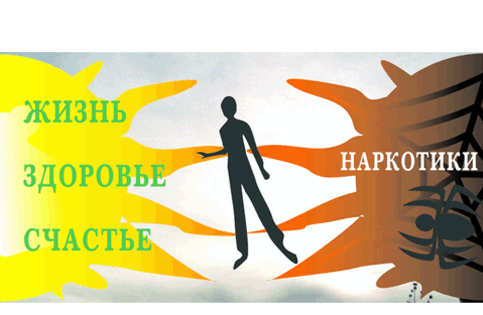 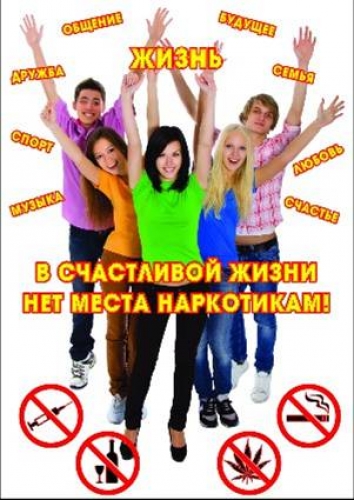 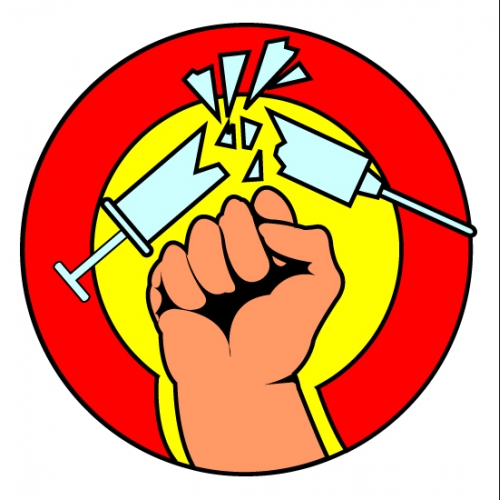 Памятка для подростков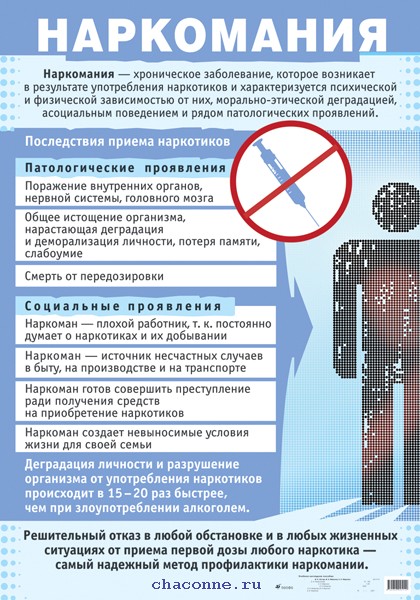 Однажды приняв наркотик –  ты потеряешь ключ к своей свободе!Лучше отказаться от наркотика один раз, чем пытаться это делать всю свою короткую жизнь.Люди, больные наркоманией, проклинают тот день, тот час, ту минуту, когда они, поддавшись на уговоры продавцов, потянулись к наркотикам.                                                                          Так что пока не поздно – отойди от них подальше!Сделай правильный выбор!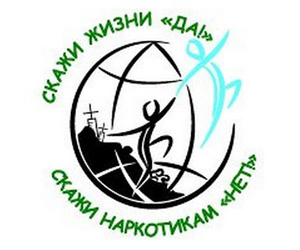 